ВОЗРАСТ ПОЧЕМУЧЕК        ИЛИ                          КАК ПРАВИЛЬНО ОТВЕЧАТЬ                НА ДЕТСКИЕ ВОПРОСЫ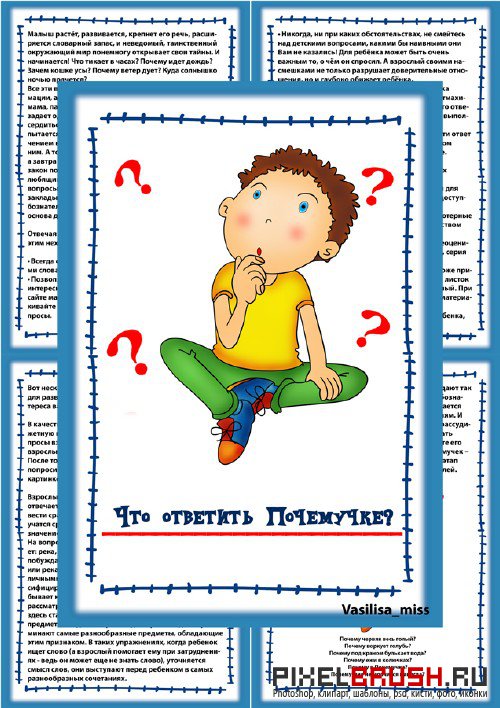 Ваш ребенок вступил в возраст почемучек и засыпает вас вопросами, но вы не всегда знаете, как правильно объяснить ему то или иное явление?  В чем психологическая роль возраста почемучек? Если раньше малыш познавал мир, ощупывая и облизывая предметы, то в возрасте 3—7 лет наступает новый этап. Речевая активность ребенка растет, он знает уже много слов и начинает догадываться, что вещи, окружающие его, устроены не так просто, как кажется. Наступает пора теоретического познания.                                                                                                                   	 Простые правила для родителей почемучек                                                                1. Проявите уважение и искреннюю заинтересованность. В мире взрослых вопрос трехлетки может звучать нелепо, но в мире ребенка в этот момент идет серьезный поиск истины. От того, как отреагируют родители на интерес малыша, будет зависеть формирование его личности.   Кроме того, потребность в познании мира у детей связана с потребностью в уважении со стороны взрослых. Когда вы внимательно относитесь к вопросам почемучки, ребенок чувствует, что вы проявляете уважение к его личности.                                   2. Помните: он должен получить ответ независимо от того, сколько раз уже задавал этот вопрос  Почему ребенок повторяет вопрос снова и снова? Вряд ли он забыл ответ. Скорее всего, он проверяет сам себя: правильно ли он вас понял, не упустил ли чего-то важного? Если раньше ребенок опирался на наглядность (потрогать предмет, взять его в руки, облизать), то теперь он переходит в область умозрительного. Это нормально, что в новой области он чувствует себя неуверенно и задает одни и те же вопросы десятки, а то и сотни раз.                                                                                                                                       3. Ответ не должен порождать еще больше вопросов.   Если ребенок когда-нибудь спросит вас, «почему небо голубое» учитывайте особенности детского восприятия ,объяснение должно быть простое, ясное, без лишних деталей и заумных фраз. Не у каждого родителя получается найти удачное объяснение, которое поймет ребенок трех-семи лет. Ребенок может быть недоволен тем, что вы отвечаете ему, продолжая заниматься повседневными делами. В таком случае он начнет требовать, чтобы вы безраздельно посвятили ему свое внимание.   Заведите ритуал. Усадите ребенка рядом с собой, ответьте на его вопрос и предложите вместе поискать ответы на другие интересные вопросы «по ситуации». Пусть он пофантазирует. Почему у деревьев есть листья? Почему кошки мяукают? Если ребенок не сможет ответить, просто расскажите ему, как в действительности обстоит дело. Поощряйте его выдвигать свои идеи. Ведь одна из главных задач этапа почемучек — сформировать умение обсуждать явления и вещи. От раза к разу уверенность ребенка окрепнет, и от «почему?» вы перейдете к «а я знаю!».     